Sesión 1 y 2Mi primera fiesta en la Iglesia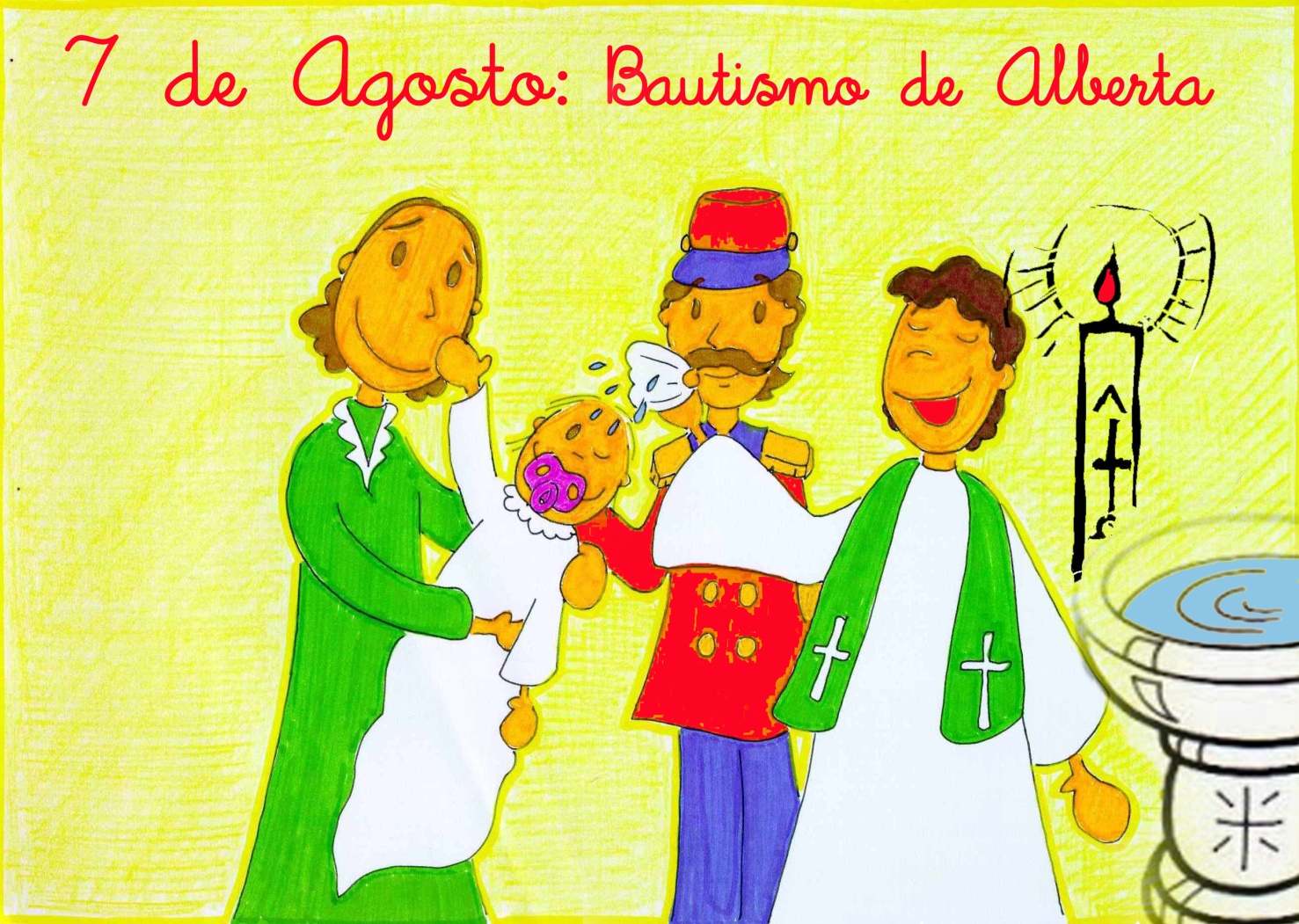 